市民活動サポートセンター 設備使用申請書（活動紹介フロントエリア）（あて先）市民活動サポートセンター指定管理者                                                               太枠内をご記入ください。　　　　　　   DB No        　受付者　　　　確認者　　　　台帳記入　　　　　事務局長　　　　　　　　　　　　　　　　　／　　　　　／　　　　　　／　　　　　　　／活動紹介フロントエリアレイアウト図　※展示用パネルは固定式です。５枚以内でも使用しないパネルの撤去、レイアウト変更はできません。2020.09.17更新使用する備品使用する備品使用する備品使用する備品展示パネル（５枚）　　5枚テーブル（最大２台）　　　台イーゼル（最大３枚）　　　枚処理欄事前打ち合わせ日時事前打ち合わせ日時設営予定撤収予定処理欄年　　月　　日　：　　　～　担当年　　月　　日　　　：　　～　　：年　　月　　日　　　：　　～　　：処理欄年　　月　　日　：　　　～　年　　月　　日　　　：　　～　　：年　　月　　日　　　：　　～　　：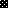 